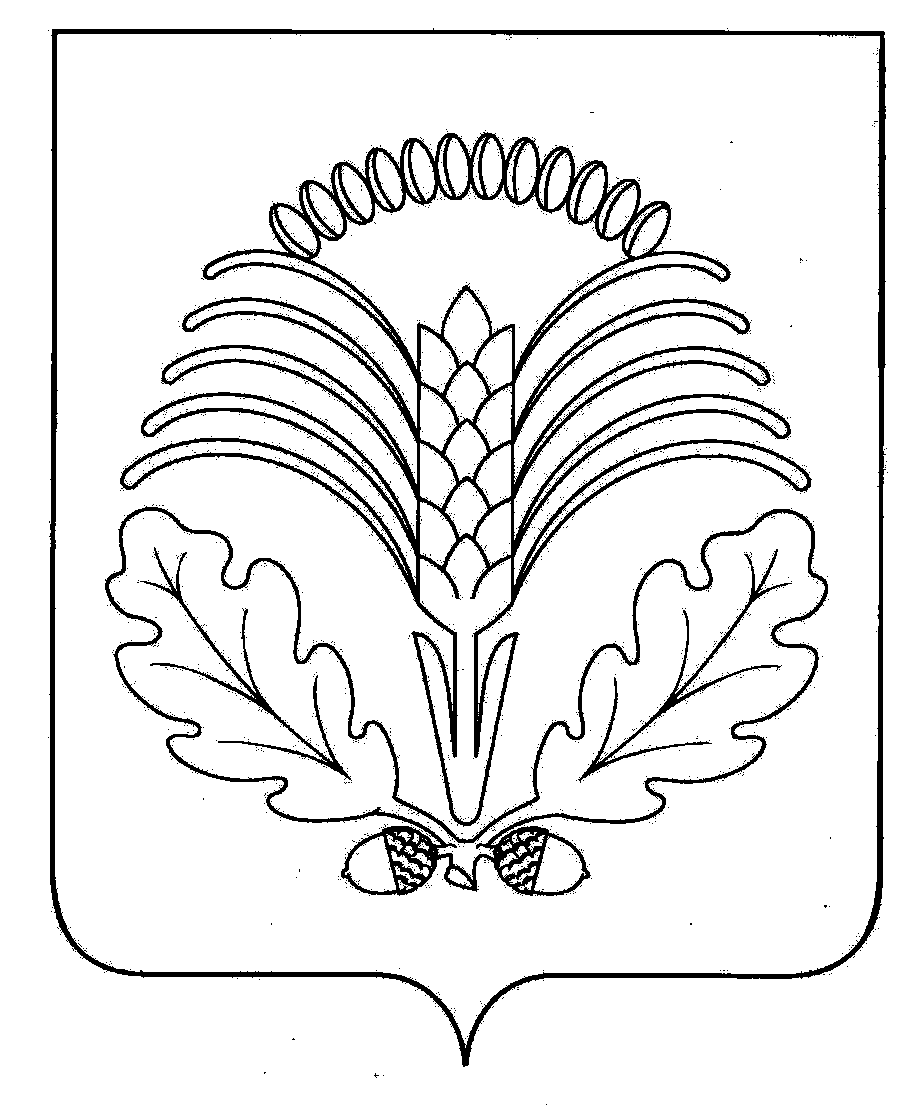 Постановления Совета народных депутатов Грибановского муниципального районаГЛАВАГРИБАНОВСКОГО МУНИЦИПАЛЬНОГО РАЙОНА  ВОРОНЕЖСКОЙ ОБЛАСТИПОСТАНОВЛЕНИЕот 06.04.2016 г. № 1пгт. ГрибановскийВ соответствии с Бюджетным кодексом Российской Федерации, Федеральным законом от 06.10.2003 № 131-ФЗ «Об общих принципах организации местного самоуправления в Российской Федерации», Уставом Грибановского муниципального района Воронежской области, Положением о бюджетном процессе в Грибановском муниципальном районе Воронежской области, утвержденным решением Совета народных депутатов Грибановского муниципального района Воронежской области от 25.12.2013 № 154, Положением о порядке организации и проведения публичных слушаний в Грибановском муниципальном районе, утвержденным решением Совета народных депутатов Грибановского муниципального района Воронежской области от 24.12.2015 № 276 ПОСТАНОВЛЯЮ:1. Назначить публичные слушания по вопросу «Об утверждении отчета об исполнении районного бюджета за 2015 год» на 05 мая 2016 года в 14 часов в зале администрации Грибановского муниципального района по адресу: пгт. Грибановский, ул. Центральная, 4.2. Предложения и замечания граждан  по проекту решения «Об утверждении отчета об исполнении районного бюджета за 2015 год», а также заяви на участие в публичных слушаниях принимаются до 29 апреля 2016 года по адресу: пгт. Грибановский, ул. Центральная, 4, каб. 20, в рабочие дни – с 9 до 16 часов.3. Возложить обязанности по подготовке и проведению публичных слушаний по вопросу «Об утверждении отчета об исполнении районного бюджета за 2015 год» на специальную комиссию (организационный комитет) по подготовке и проведению публичных слушаний по вопросу «О проекте решения «О внесении изменений и дополнений в Устав Грибановского муниципального района», образованную решением Совета народных депутатов Грибановского муниципального района Воронежской области от 10.03.2016г. № 284. 4. Организационному комитету по подготовке и проведению публичных слушаний:4.1. Обеспечить извещение населения о публичных слушаниях4.2. Провести обобщение всех замечаний и предложений по утверждению отчета об исполнении бюджета за 2015 год в срок до 20 мая 2016 года.4.3. Решение о результатах публичных слушаний опубликовать в Грибановском муниципальном вестнике.5. Опубликовать настоящее постановление в Грибановском муниципальном вестнике.6. Контроль за исполнением настоящего постановления возложить на руководителя отдела по финансам администрации Грибановского муниципального района Говорову Т.А. и заместителя председателя Совета народных депутатов Грибановского муниципального района Корнееву Л.Н.Глава муниципального района                                                                            А.С. ШипиловОфициальная информация Совета народных депутатов Грибановского муниципального районаИНФОРМАЦИОННОЕ СООБЩЕНИЕУважаемые грибановцы! В целях подготовки и проведения публичных слушаний по вопросам «О проекте решения «О внесении изменений и дополнений в Устав Грибановского муниципального района Воронежской области» и «Об утверждении отчета об исполнении районного бюджета за 2015 год»,  назначенных на 05 мая 2016 года в 14 часов 00 минут в зале администрации Грибановского муниципального района по адресу: пгт. Грибановский, ул. Центральная, 4, сообщаем, что регистрация граждан, желающих выступить на публичных слушаниях, производится до 29 апреля 2016 года до 16 часов по адресу: пгт Грибановский, ул. Центральная, 4, каб. 20. С материалами и документами, выносимыми на публичные слушания, всем заинтересованным лицам можно ознакомиться по адресу: пгт. Грибановский, ул. Центральная, 4, каб. 20, в рабочие дни – с 9 до 16 часов и на официальном сайте администрации Грибановского муниципального района.Контактный телефон – 3-05-31.Председатель организационного комитета по подготовке и проведению публичных слушаний                                                 Л.Н. КорнееваО назначении публичных слушаний по вопросу «Об утверждении отчета об исполнении районного бюджета за 2015 год»